Non-Profit Organization*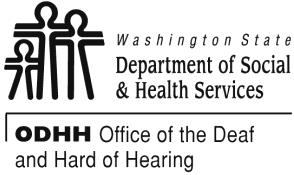 Application for Reconditioned Telecommunication Equipment* Must be a 501(c)(3) organization.Please attach a copy of the organization’s by-laws and Non-Profit Status letter from the IRS. Mail your completed application to: 1115 Washington St. SEPO Box 45301Olympia, WA 98504-5301Please print or type.1. Organization name1. Organization name1. Organization name1. Organization name1. Organization name1. Organization name1. Organization name2. Contact person2. Contact person2. Contact person2. Contact person2. Contact person3. Street address3. Street address3. Street address3. Street addressCityStateWAStateWAZip Code4. Mailing address (if different than above)4. Mailing address (if different than above)4. Mailing address (if different than above)4. Mailing address (if different than above)CityStateWAStateWAZip Code5. Main telephone number(	)5. Main telephone number(	)5. Main telephone number(	)5. Main telephone number(	)Voice TTYVoice TTYVP6. Contact telephone number(	)6. Contact telephone number(	)Voice TTYVP7. E-mail address7. E-mail address7. E-mail address7. E-mail address7. E-mail address7. E-mail address8. Hours of operation8. Hours of operation9. County of physical location9. County of physical location9. County of physical location9. County of physical location10. Equipment Selection (see Equipment Options on page 2)Equipment offered is reconditioned and is provided based on availability.10. Equipment Selection (see Equipment Options on page 2)Equipment offered is reconditioned and is provided based on availability.10. Equipment Selection (see Equipment Options on page 2)Equipment offered is reconditioned and is provided based on availability.10. Equipment Selection (see Equipment Options on page 2)Equipment offered is reconditioned and is provided based on availability.10. Equipment Selection (see Equipment Options on page 2)Equipment offered is reconditioned and is provided based on availability.10. Equipment Selection (see Equipment Options on page 2)Equipment offered is reconditioned and is provided based on availability.10. Equipment Selection (see Equipment Options on page 2)Equipment offered is reconditioned and is provided based on availability.10. Equipment Selection (see Equipment Options on page 2)Equipment offered is reconditioned and is provided based on availability.10. Equipment Selection (see Equipment Options on page 2)Equipment offered is reconditioned and is provided based on availability.10. Equipment Selection (see Equipment Options on page 2)Equipment offered is reconditioned and is provided based on availability.10. Equipment Selection (see Equipment Options on page 2)Equipment offered is reconditioned and is provided based on availability.10. Equipment Selection (see Equipment Options on page 2)Equipment offered is reconditioned and is provided based on availability.AMPVCOCAPTTYTTYTTY11. Please briefly explain the reason for applying for reconditioned telecommunication equipment.11. Please briefly explain the reason for applying for reconditioned telecommunication equipment.11. Please briefly explain the reason for applying for reconditioned telecommunication equipment.11. Please briefly explain the reason for applying for reconditioned telecommunication equipment.11. Please briefly explain the reason for applying for reconditioned telecommunication equipment.11. Please briefly explain the reason for applying for reconditioned telecommunication equipment.11. Please briefly explain the reason for applying for reconditioned telecommunication equipment.11. Please briefly explain the reason for applying for reconditioned telecommunication equipment.11. Please briefly explain the reason for applying for reconditioned telecommunication equipment.11. Please briefly explain the reason for applying for reconditioned telecommunication equipment.11. Please briefly explain the reason for applying for reconditioned telecommunication equipment.11. Please briefly explain the reason for applying for reconditioned telecommunication equipment.12. Average number of deaf, hard of hearing, late-deafened, deaf-blind, or speech disabled people that the organization provide services for on an annual basis:12. Average number of deaf, hard of hearing, late-deafened, deaf-blind, or speech disabled people that the organization provide services for on an annual basis:12. Average number of deaf, hard of hearing, late-deafened, deaf-blind, or speech disabled people that the organization provide services for on an annual basis:12. Average number of deaf, hard of hearing, late-deafened, deaf-blind, or speech disabled people that the organization provide services for on an annual basis:12. Average number of deaf, hard of hearing, late-deafened, deaf-blind, or speech disabled people that the organization provide services for on an annual basis:12. Average number of deaf, hard of hearing, late-deafened, deaf-blind, or speech disabled people that the organization provide services for on an annual basis:12. Average number of deaf, hard of hearing, late-deafened, deaf-blind, or speech disabled people that the organization provide services for on an annual basis:12. Average number of deaf, hard of hearing, late-deafened, deaf-blind, or speech disabled people that the organization provide services for on an annual basis:12. Average number of deaf, hard of hearing, late-deafened, deaf-blind, or speech disabled people that the organization provide services for on an annual basis:12. Average number of deaf, hard of hearing, late-deafened, deaf-blind, or speech disabled people that the organization provide services for on an annual basis:12. Average number of deaf, hard of hearing, late-deafened, deaf-blind, or speech disabled people that the organization provide services for on an annual basis:12. Average number of deaf, hard of hearing, late-deafened, deaf-blind, or speech disabled people that the organization provide services for on an annual basis:13.		Yes, I would like to schedule an appointment for equipment training and/or outreach. If yes, an ODHH/TED representative will contact the organization.13.		Yes, I would like to schedule an appointment for equipment training and/or outreach. If yes, an ODHH/TED representative will contact the organization.13.		Yes, I would like to schedule an appointment for equipment training and/or outreach. If yes, an ODHH/TED representative will contact the organization.13.		Yes, I would like to schedule an appointment for equipment training and/or outreach. If yes, an ODHH/TED representative will contact the organization.13.		Yes, I would like to schedule an appointment for equipment training and/or outreach. If yes, an ODHH/TED representative will contact the organization.13.		Yes, I would like to schedule an appointment for equipment training and/or outreach. If yes, an ODHH/TED representative will contact the organization.13.		Yes, I would like to schedule an appointment for equipment training and/or outreach. If yes, an ODHH/TED representative will contact the organization.13.		Yes, I would like to schedule an appointment for equipment training and/or outreach. If yes, an ODHH/TED representative will contact the organization.13.		Yes, I would like to schedule an appointment for equipment training and/or outreach. If yes, an ODHH/TED representative will contact the organization.13.		Yes, I would like to schedule an appointment for equipment training and/or outreach. If yes, an ODHH/TED representative will contact the organization.13.		Yes, I would like to schedule an appointment for equipment training and/or outreach. If yes, an ODHH/TED representative will contact the organization.13.		Yes, I would like to schedule an appointment for equipment training and/or outreach. If yes, an ODHH/TED representative will contact the organization.I certify (or declare) under penalty of perjury under the laws of the State of Washington that the information on this form is true and correct.I certify (or declare) under penalty of perjury under the laws of the State of Washington that the information on this form is true and correct.I certify (or declare) under penalty of perjury under the laws of the State of Washington that the information on this form is true and correct.I certify (or declare) under penalty of perjury under the laws of the State of Washington that the information on this form is true and correct.I certify (or declare) under penalty of perjury under the laws of the State of Washington that the information on this form is true and correct.I certify (or declare) under penalty of perjury under the laws of the State of Washington that the information on this form is true and correct.I certify (or declare) under penalty of perjury under the laws of the State of Washington that the information on this form is true and correct.I certify (or declare) under penalty of perjury under the laws of the State of Washington that the information on this form is true and correct.I certify (or declare) under penalty of perjury under the laws of the State of Washington that the information on this form is true and correct.I certify (or declare) under penalty of perjury under the laws of the State of Washington that the information on this form is true and correct.I certify (or declare) under penalty of perjury under the laws of the State of Washington that the information on this form is true and correct.I certify (or declare) under penalty of perjury under the laws of the State of Washington that the information on this form is true and correct.14. Name of person completing application14. Name of person completing application14. Name of person completing application14. Name of person completing application14. Name of person completing application14. Name of person completing application14. Name of person completing application14. Name of person completing application14. Name of person completing applicationDateDateDate15. Name of manager/owner15. Name of manager/owner15. Name of manager/owner15. Name of manager/owner15. Name of manager/ownerSignatureSignatureSignatureSignatureDateDateDate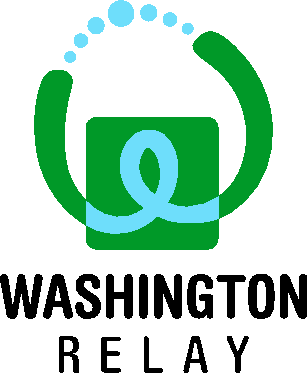 Washington Telecommunication Relay Service (WATRS)www.washingtonrelay.comSome specialized telecommunication equipment must be used with Relay. Relay is a free service that connects people who use specialized telephone devices to people who use a standard telephone, and vice versa.To use Relay, simply dial 7-1-1.You will be connected to a Relay Operator (RO).The RO will dial the phone number being called and relay the conversation between both people.Washington Telecommunication Relay Service (WATRS)www.washingtonrelay.comSome specialized telecommunication equipment must be used with Relay. Relay is a free service that connects people who use specialized telephone devices to people who use a standard telephone, and vice versa.To use Relay, simply dial 7-1-1.You will be connected to a Relay Operator (RO).The RO will dial the phone number being called and relay the conversation between both people.Equipment OptionsAmplified Telephone (AMP)Amplified Telephone (AMP)Amplified Telephone (AMP)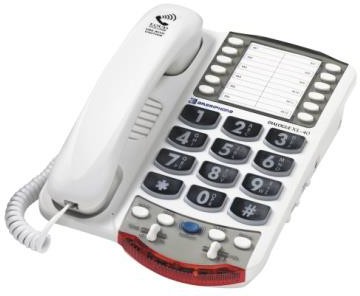 For individuals with mild to moderate hearing loss.Operates like a standard telephone.Use amplification to hear spokane conversation.Adjust volume and tone to meet specific needs.Voice-Carry-Over Telephone (VCO)Voice-Carry-Over Telephone (VCO)Voice-Carry-Over Telephone (VCO)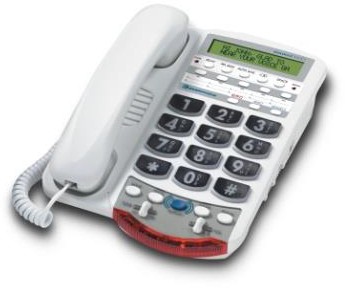 For individuals with moderate to severe hearing loss.Communicate using voice and read incoming conversation in text on the display screen.Conversations are a turn-taking process.Requires use of the Washington Relay Service.Captioned (CapTel) Telephone (CAP)Captioned (CapTel) Telephone (CAP)Captioned (CapTel) Telephone (CAP)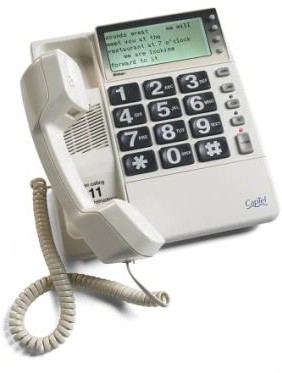 For individuals with severe to profound hearing loss.Communicate using voice and read incoming conversation in text on the display screen.User may be able to use residual hearing to hear spoken conversation through the amplified handset.Conversations flow naturally (not a turn-taking process).Analog phone line or Digital Subscriber Line (DSL) with digital-to-analog filter required.Requires use of the Washington Relay Service.Text Telephone (TTY)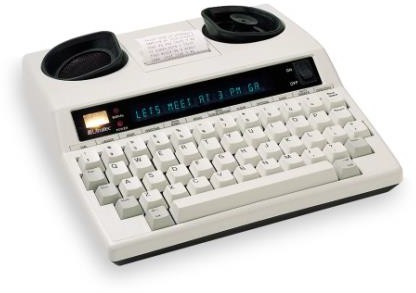 For individuals with profound to total hearing loss and/or speech disabilities.Communicate by typing.Messages appear on the display screen and can also be printed out.Conversations are a turn-taking process.May require use of the Washington Relay Service.